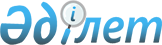 О внесении изменений в постановление акимата города Астаны от 17 сентября 2015 года № 158-1639 "Об утверждении Положения государственного учреждения "Управление занятости, труда и социальной защиты города Астаны"
					
			Утративший силу
			
			
		
					Постановление акимата города Астаны от 21 июня 2017 года № 158-1281. Утратило силу постановлением акимата города Астаны от 6 марта 2018 года № 06-433.
      Сноска. Утратило силу постановлением акимата города Астаны от 06.03.2018 № 06-433.
      В соответствии с законами Республики Казахстан от 23 января 2001 года "О местном государственном управлении и самоуправлении в Республике Казахстан", от 1 марта 2011 года "О государственном имуществе", от 6 апреля 2016 года "О правовых актах", акимат города Астаны ПОСТАНОВЛЯЕТ:
      1. Внести в постановление акимата города Астаны от 17 сентября 2015 года № 158-1639 "Об утверждении Положения государственного учреждения "Управление занятости, труда и социальной защиты города Астаны" (зарегистрировано в Реестре государственной регистрации нормативных правовых актов за № 953, опубликовано в газетах "Астана ақшамы", "Вечерняя Астана" 20 октября 2015 года) следующие изменения:
      в Положении Государственного учреждения "Управление занятости, труда и социальной защиты города Астаны", утвержденном вышеуказанным постановлением:
      в пункте 16:
      подпункт 3) изложить в следующей редакции:
      "3) разработка и реализация мероприятий по снижению уровня безработицы в рамках Программы развития продуктивной занятости и массового предпринимательства на 2017-2021 годы, утвержденной постановлением Правительства Республики Казахстан от 29 декабря 2016 года № 919;";
      подпункт 32-1) исключить;
      раздел "Перечень государственных учреждений, находящихся в ведении Управления" изложить в следующей редакции:
      "Перечень государственных учреждений, находящихся в ведении Управления
      1. Коммунальное государственное учреждение "Центр социального обслуживания "Нұрлы жүрек" акимата города Астаны.
      2. Коммунальное государственное учреждение "Центр социального обслуживания "Шарапат" акимата города Астаны. 
      3. Коммунальное государственное учреждение "Центр социального обслуживания "Қамқор" акимата города Астаны. 
      4. Государственное коммунальное предприятие на праве хозяйственного ведения "Реабилитационный центр для престарелых, инвалидов и детей-инвалидов" акимата города Астаны.
      5. Коммунальное государственное учреждение "Центр занятости населения акимата города Астаны".
      6. Коммунальное государственное учреждение "Центр социальной адаптации для лиц, не имеющих определенного места жительства" акимата города Астаны.
      7. Коммунальное государственное учреждение "Кризисный центр-приют для лиц, попавших в сложную ситуацию вследствие насилия или угрозы насилия" акимата города Астаны.
      8. Государственное коммунальное казенное предприятие "Центр социального обслуживания" акимата города Астаны.
      9. Коммунальное государственное учреждение "Центр адаптации и интеграции оралманов" акимата города Астаны.".
      2. Возложить на руководителя Государственного учреждения "Управление занятости, труда и социальной защиты города Астаны" направление копии настоящего постановления в печатном и электронном виде для официального опубликования в периодических печатных изданиях, а также в Республиканское государственное предприятие на праве хозяйственного ведения "Республиканский центр правовой информации Министерства юстиции Республики Казахстан" для включения в Эталонный контрольный банк нормативных правовых актов Республики Казахстан, и размещение на интернет-ресурс акимата города Астаны.
      3. Контроль за исполнением настоящего постановления возложить на заместителя акима города Астаны Лукина А.И.
      4. Настоящее постановление вступает в силу со дня его подписания.
					© 2012. РГП на ПХВ «Институт законодательства и правовой информации Республики Казахстан» Министерства юстиции Республики Казахстан
				
      Аким города Астаны

А. Исекешев
